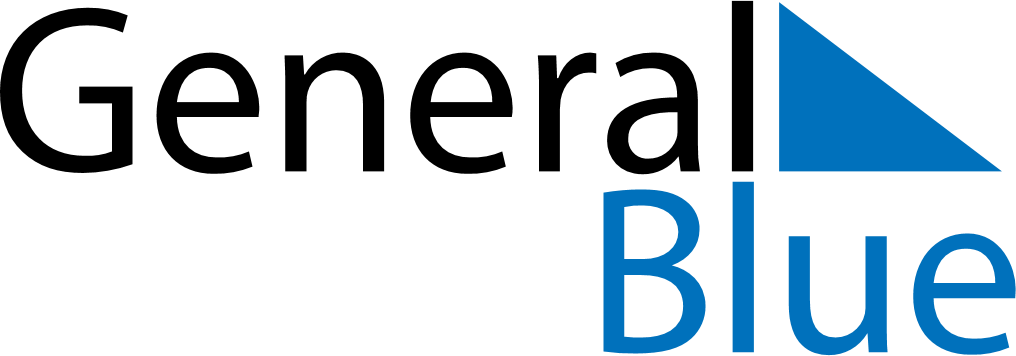 February 2026February 2026February 2026Cabo VerdeCabo VerdeMONTUEWEDTHUFRISATSUN12345678910111213141516171819202122Shrove TuesdayAsh Wednesday232425262728